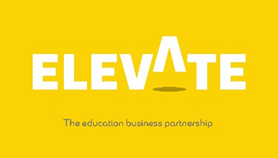 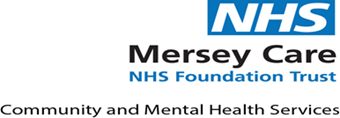 Safeguarding Case StudyFor the past five years Julie, aged 43 had been a senior support worker in a residential unit for people with a learning disability. She was very concerned about the welfare of the people she supported and did everything she could for them. Many of them had been in the unit for years and Julie knew them well. The unit was not very large and he had only a small staff group who were able to work very closely with the resident group. Julie and other staff were concerned that other residents could easily be taken advantage of, as some were not able to make effective judgements about other people and potentially risky situations. Regular meals times were arranged so everyone could share the day’s experiences and talk together, and bedtimes and getting uptimes were also strictly adhered to. The staff found that this was a good way of keeping the residents organised and motivated.Residents did not go out into the local town in the evenings because of the potential safety risks but the staff would plan evenings of TV watching, choosing programmes that would interest the residents. A new manager was appointed on the unit and Julie and other staff were very surprised to find that the new manager was horrified by many of these practices and wanted to make major changes.Do you think Julie and other staff members were practising in the best way for the residents? What changes do you think the manager may have suggested? Why do you think those changes may be needed? 